Chapel by the SeaPresbyterian Church (USA)5thSunday after Pentecost/Communion Sunday                             July 5, 2020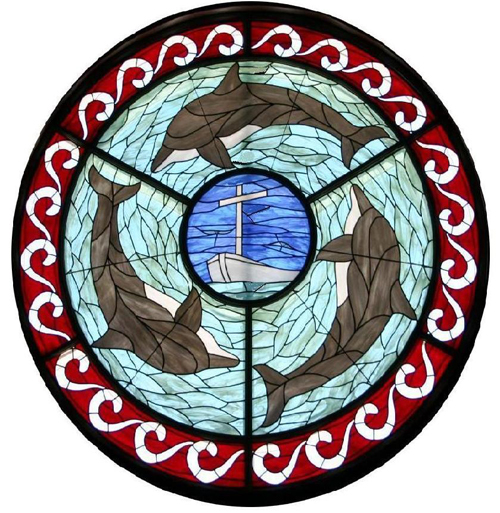 Chapel by the Sea was the first church on our island and remains a church for the community, welcoming all people seeking to know and serve Christ. We are a mission for Jesus Christ and church for all seasons…					…seasons of life					…seasons of the year										…seasons of our growth as ChristiansA WORSHIP SERVICE FOR THE LORD’DAYTOLLING OF THE BELL	              WELCOME AND ANNOUNCEMENTS	               Rev. Dr. Stephen D. AdkisonPrelude                      America The Beautiful                    Arr. by Joel Raney	                                         Piano Solo                               CALL TO WORSHIP					                                                                         	One:  Peace be with you	All:   And also with you	One:  Let us praise the Lord!	All:   The Lord’s name be praised! *HYMN #554 (All Verses)         Let All Things Now Living	              ash groveLet all things now living A song of thanksgiving To God our Creator triumphantly raise; Who fashioned and made us, Protected and stayed us,By guiding us on to the end of our days.God's banners are o'er us, Pure light goes before us,A pillar of fire shining forth in the night: Till shadows have vanished, All fearfulness banished, As forward we travel from light into Light.By law God enforces. The stars in their courses,The sun in its orbit obediently shine; The hills and the mountains, The rivers and fountains, The depths of the ocean proclaim God divine. We, too, should be voicing Our love and rejoicing With glad adoration, a song let us raise: Till all things now livingUnite in thanksgiving, To God in the highest, hosanna and praise.CALL TO RENEWAL					                                                     Dr. Adkison“If we say we have no sin, we deceive ourselves, and the truth is not in us. If we confess our sins, He is faithful and just, and will forgive our sins and cleanse us from all unrighteousness.” Let us confess our sins to God and to one another….PRAYER OF RENEWAL	                                                                  Dr. Adkison         Eternal and merciful God, we remember how you, through Jesus Christ, died on the Cross and were raised to a new life for us, your children. We humbly approach your throne of grace, seeking the forgiveness of all that separates us from you. As we prepare to break the bread and drink from the cup, let your Spirit purify our hearts and our minds and grant us all your wholeness and spiritual healing. We open our mouths and receive the bread and the cup of life. We open our hearts and receive your forgiveness. In Jesus’ name we pray, Amen.					          GOOD NEWS OF FORGIVENESS                                                  Dr. Adkison         Jesus gave the most extravagant gift of all - the offering of himself for us.     Through this selfless gift, we are set free, and our sins are forgiven. Our thanks be to God!         (Please rise and let us sing)*GLORIA PATRI	      	Glory be to the Father, and to the Son, and to the Holy Ghost;          As it was in the beginning, is now, and ever shall be,         World without end. A – men, A – men.PRAYER OF ILLUMINATION																															               ANTHEM						      	                   Seek Ye First                                    Traditional                                               Solo: Diana MeansSCRIPTURE READINGS							      		Ephesians 4:26-27 (NIV)26 “In your anger do not sin”: Do not let the sun go down while          you are still angry, 27 and do not give the devil a foothold.May these words of my mouth and   	 this meditation of my heart
      be pleasing in your sight,
      O Lord, my Rock and my Redeemer.           Thanks be to God!            				    SERMON	                        “Taming Your Temper”				                		  Dr. Adkison                                                THE SACRAMENT OF COMMUNION           Invitation to the Lord’s TableTHE WORDS OF INSTITUTION           The Breaking of the Bread         The Pouring of the CupPASTORAL PRAYER & THE LORD’S PRAYER                                                                                                                                                                                                                                                                                                                                                                                                                                                                                                                                                                                                                                                                                                                                                                                                                                                                                                                                                                                                                                                                                                                                                                                                                                                                                                                                                                                                                                                                                                                                                                                                                                                                                                                                                                                                                                                                                                                                                                                                                                                                                                                                                                                                                                                                                                                                                                                                                                                                                                                                                                                                                                                                                                                                                                                                                                                                                                                                                                                                                                                                                                                                                                                                                                                                                                                                                                                                                                                                                                                                                                                                                                                                                                                                                                                                                                                                                                                                                                                                                                                                                                                                                                                                                                                                                                                                                                                                                                                                                                                                                                                                                                                                                                                                                                                                                                                                                                                                                                                                                                                                                                                                                                                                                                                                                                                                                                                                                                                                                                                                                                                                                                                                                                                                                                                                                                                                                                                                                                                                                                                                                                                                                                                                                                                                                                                                                                                                                                                                                                                                                                                                                                                                                                                                                                                                                                                                                                                                                                                                                                                                                                                                                                                                                                                                                                                                                                                                                                                                                                                                                                                                                                                                                                                                                                                                                                                                                                                                                                                                                                                                                                                                                                                                                                                                                                                                                                                                                                                                                                                                                                                                                                                                                                                                                                                                                                                                                                                                                                                                                                                                                                                                                                                                                                                                                                                                                                                                                                                                                                                                                                                                                                                                                                                                                                                                                                                                                                                                                                                                                                                                                                                                                                                                                                                                                                                                                                                                                                                                                                                                                                                                                                                                                                                                                                                                                                                                                                                                                                                                                                                                                                                                                                                                                                                                                                                                                                                                                                                                                                                                                                                                                                                                                                                                                                                                                                                                             Our Father who art in heaven, hallowed be thy name.  Thy kingdom come, thy will be done, on earth as it is in heaven.  Give us this day our daily bread; and forgive us our debts, as we forgive  our debtors; and lead us not into temptation, but deliver us from evil. For thine is the kingdom, the power, and the  glory, forever. Amen.*HYMN #509 (All Verses)      For the Bread Which You Have Broken	       kingdom          1. For the bread which You have broken,           For the wine which You have poured,          For the words which You have spoken,           Now we give You thanks, O Lord.By this promise that You love us,  By Your gift of peace restored, 	   By Your call to heaven above us, Hallow all our lives, O Lord.With the saints who now adore You,  Seated at the heavenly board, 	 May the church still waiting for You,  Keep love’s tie unbroken, Lord.In Your service, Lord, defend us;  In our hearts keep watch and ward; In the world to which You send us,          Let Your kingdom come, O Lord.*BENEDICTION*CONGREGATIONAL RESPONSE					      Go Now In Peace              D. Besig                  Go Now In Peace, Never Be Afraid.    God Will Go With You, Each Hour Of Every Day.    Go Now In Faith, Steadfast, Strong And True.         Know He Will Guide You In All You Do.         Go Now In Love, And Show You Believe.         Reach Out To Others, So All The World Can See.         God Will Be There, Watching From Above.         Go Now In Peace, In Faith, And In Love.           Amen, Amen, Amen.*POSTLUDE                         Polonaise in A 									       by Frederick Chopin*Denotes standing, if able. Copyrights observed through Christian Copyright Licensing International – CCLI # 29921Prayer Guide   July 5, 2020Please pray for…Doug GreerMarie, Jeanne, Aubrey & StefanLinda BrownAnita AdkisonRoger & Karen RhudeJohn & Julianna BealFred & Barb GiuffredaThe Bob Horning FamilyAmy Bell FinikiLowell SpiessJohn BerkenpasAlta NodlandJean ClarkJean WahlKarin, Penny & Matt & FamiliesDrew VandlenJim SilvernailAudrey BerkenpasJoy BoothChuck GoldenMaria WernerChris M.Amanda volunteering in AfricaAubreyPeggy HuffDavid ConradGraelie GrantJosh Stevens, USNCraig & Laurie FurlongBob & Ginny LemireBushnell FamilyFasick, Bennett, Rhodus & Eggar FamiliesSidok FamilyChris FosterKathy FrazeeLinda HinrichsBrad & Pam CoxDeb, Connie, Alan  Greg BellerCraig AllenLauren & Marilyn KammMary PrattJarrod KarnesKatie SpykeHaas FamilyJay DishnowMerlyn O’MalleyDoris LynchR.J. & FamilyTim & KarenLaCombe FamiliesUnspokenStaff: The Rev. Dr. Stephen D. Adkison, Pastor/Head of Staff (skypilot_mdiv@hotmail.com;Cell: 573-822-8695)Michael Melnikov, Director of Music/Organist	    		                     	                         Ann Fossum, Parish Nurse (ann@chapelbts.org)Denise Armstrong, Office Administrator   Holly Tribble, Administrative Assistant		         Philip Jordan, Facilities Manager	Darren Harkulich, SextonVacant, Audio/Visual Booth                                                  The Rev. Don Jafvert, Pastor EmeritusChapel Phone (239) 463-3173  *chapel@chapelbts.org  *www.chapelbts.org; 100 Chapel, FMB, FL 33931